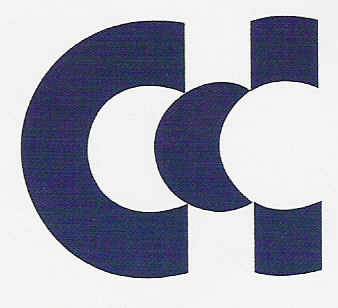 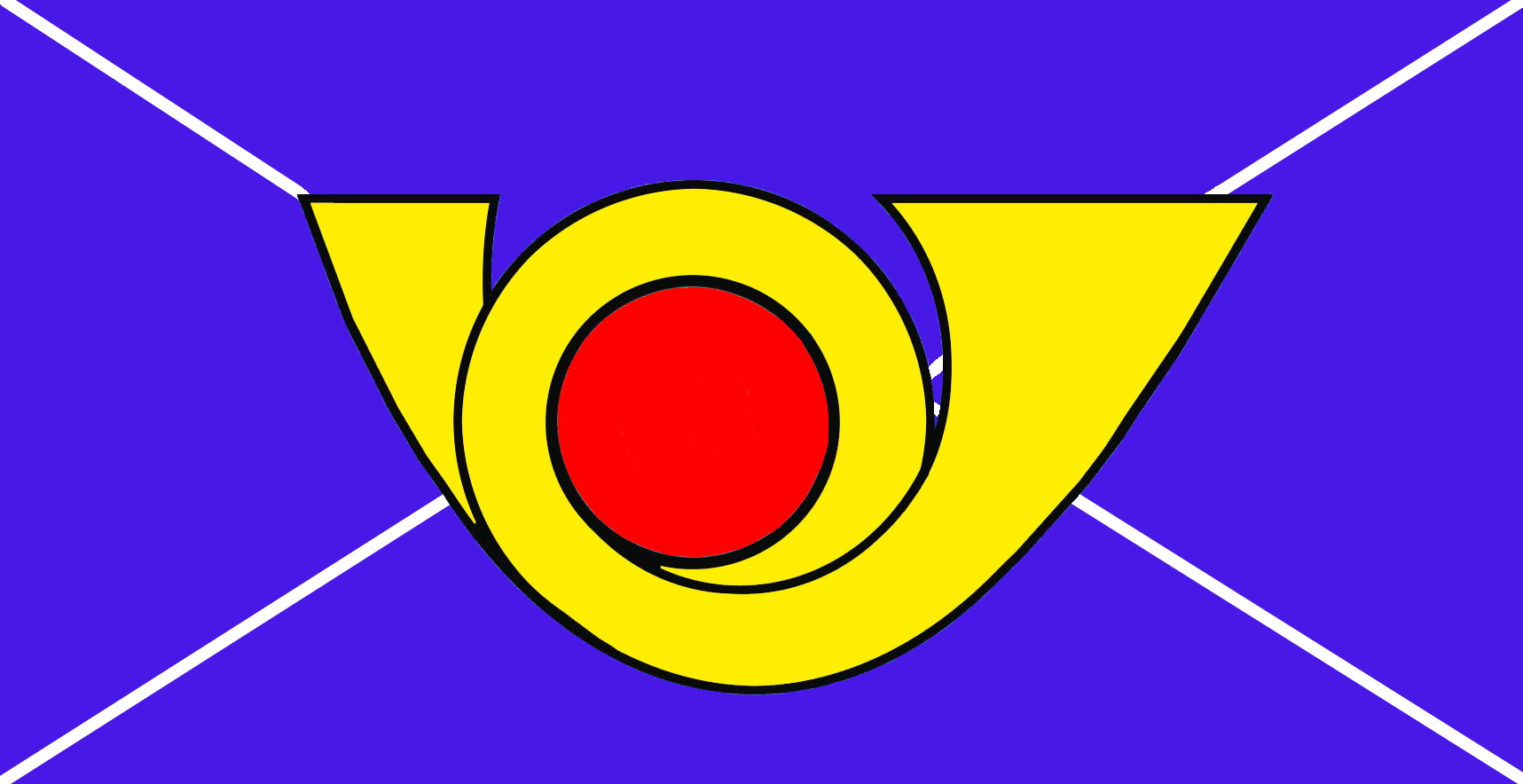  11000 Београд, Косовска 47 / канцеларија 12,  телефон/телефакс: 011/3226-158, 3226-412Текући рачун: 330-4005058-14; Матични бр. 17671375; ПИБ: 104580365; e-mail: sindikat.poste@ptt.rsБрој:292/1Датум:13.11.2020Предмет:  Oдговор на дописПоштовани,Поводом Вашег одговора на допис Синдиката број 292 од 09.11.2020. године , послатог путем e-mail-a, и поред „ненамерних грешака“, како их тумачите, од стране Синдиката, остали смо ускраћени за одговор под осталим предложеним тачкама.Уз сво разумевање на указану грешку, и даље сматрамо да су одређене целине у Предузећу изузетно изложене ризику постојеће пандемије, па се наш допис сходно томе односио на препоруке, односно могућности Предузећа да избегнемо ширење пандемије у колективу.Поново указујемо да имамо сазнања да се мере не примењују у свим организационим целинама Предузећа и да нема довољно заштитне опреме.Пошто сте, верујемо, ненамерно избегли остале наведене тачке( 2. и  3.), сходно Вашем одговору можемо закључити  да су исте позитивно решене, али би такође били захвални да нам то и подтврдите или демантујете.С' Поштовањем,                                                                                              Председник                                                                                                                    Јадранка Станков с.р.